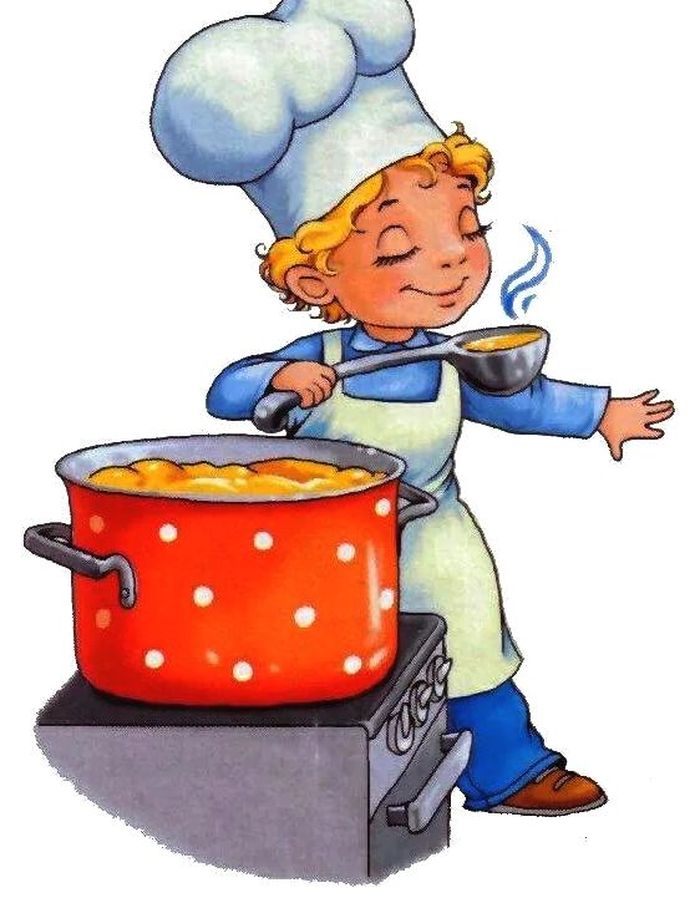 Меню 3 февраля 2022г1выход  фактическийкалорийностьСтоимость блюдаЗАВТРАКСуп молочный с крупой250гр17716,14Чай с  сахаром200гр281,87Хлеб30гр511,36Обед:Жаркое по-домашнему с тушенкой200гр26551,54Помидоры  свежие нарезка60гр2110,52Хлеб60гр903,36Компот с сухофруктами200гр941,8772686,69